淄博市临淄区财政局2022年政府信息公开工作年度报告本报告按照《国务院办公厅政府信息与政务公开办公室关于印发<中华人民共和国政府信息公开工作年度报告格式>的通知》(国办公开办函〔2021〕30号)和《中华人民共和国政府信息公开条例》要求编制，全文包括总体情况、主动公开政府信息情况、收到和处理政府信息公开申请情况、政府信息公开行政复议及行政诉讼情况、政府信息公开工作存在的主要问题及改进情况、其他需要报告的事项。本年度报告中所列数据的统计期限自2022年1月1日起，至2022年12月31日止。如对报告内容有疑问，请与淄博市临淄区财政局联系（地址：临淄区晏婴路197号；邮编：255400；电话：0533-7181582；邮箱lzqczjbangongshi@zb.shandong.cn）。    一、总体情况根据《中华人民共和国政府信息公开条例》（国务院令第711号）的要求和各级政府工作部署，2022年，临淄区财政局遵循公正、公平、合法、便民的原则，加强领导，规范程序，不断提升政府信息公开的工作效率和服务水平。现将我局2022年度相关工作情况报告如下：（一）主动公开情况。2022年，我局主动公开政府信息321条，其中机构职能类4条、法规文件类17条、规划计划类1条、部门会议类8条、财政信息类261条、业务工作类29条、报告指南类1条。根据有关文件要求，在限定时间内按要求填报相关数据，上传相关内容，保证数据的真实有效。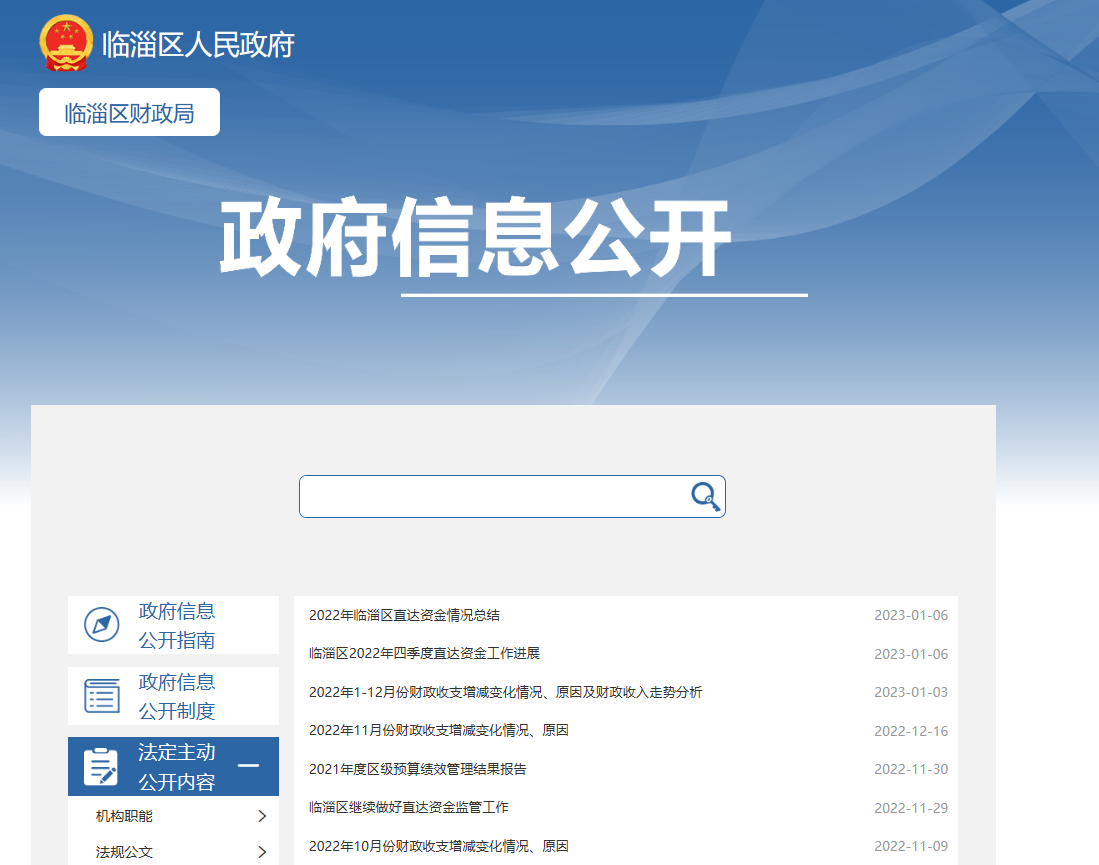 财政信息截图（二）依申请公开。2022年，我局强化服务理念，积极主动作为，修订完善依申请公开工作规程，扎实做好政府信息依申请公开工作。全年共办结依申请公开来信0件，均按规定时限办结，无意见投诉情况。（三）政府信息管理。根据《中华人民共和国政府信息公开条例》及临淄区政府政务公开办公室相关工作要求，建立了相关信息公开制度，修订完善《主动公开基本目录》，落实专人负责审核加强信息把关，进一步规范政府信息发布和管理，确保信息发布准确、安全、高效。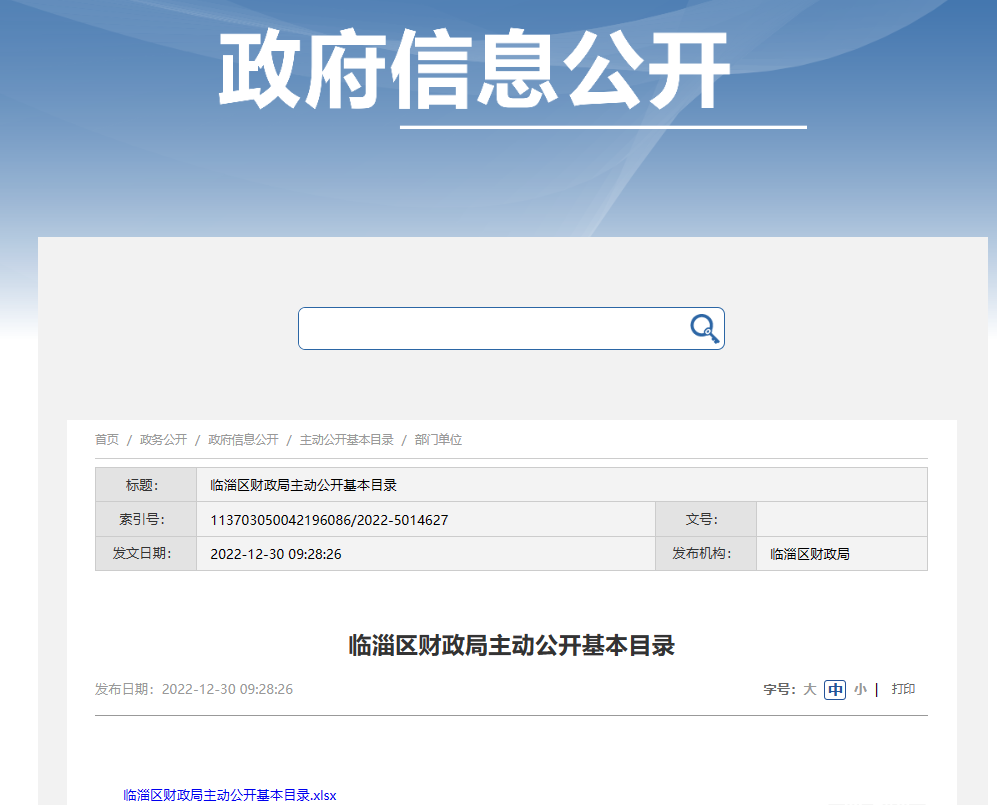 主动公开基本目录截图（四）政府信息公开平台建设。我局进一步强化政务公开工作，不断推动政府服务向网上办理延伸，加强门户网站和新媒体信息内容建设，在认真研究近年来财政舆情的基础上，增强网上内容发布的前瞻性、针对性、协调性、丰富性。年内通过“临淄财政”公众号宣传平台，共推送信息139条。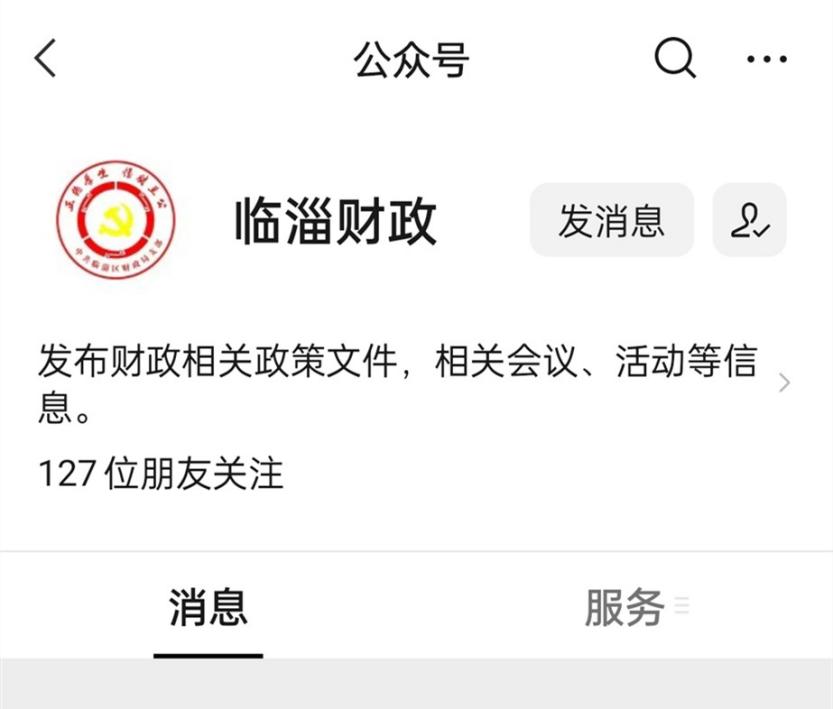 “临淄财政”公众号截图（五）监督保障。围绕“谁来公开”的问题，明确主体责任，负责推进、指导、协调、监督本单位的政务公开工作。制定《区财政局2022年度政务公开工作实施方案》和《区财政局2022年政务公开培训计划》，举办政务公开工作培训班。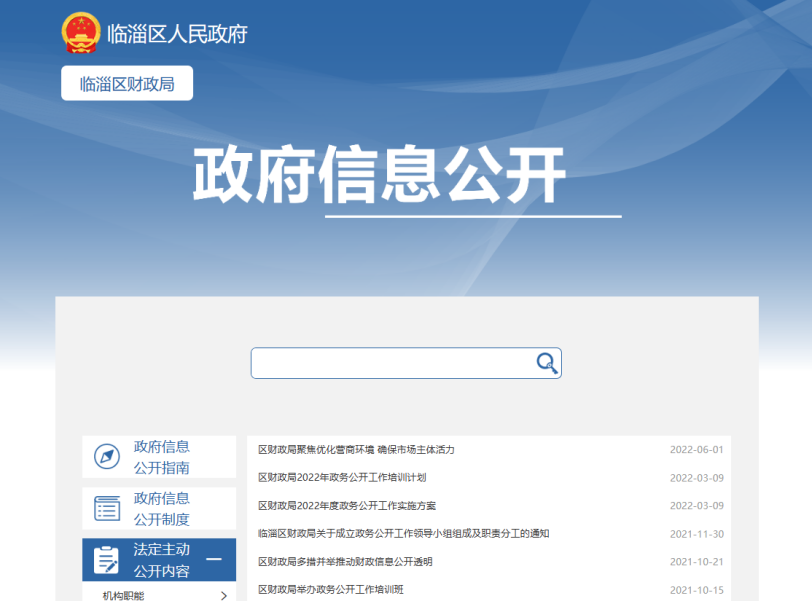 政务公开保障机制栏目截图二、主动公开政府信息情况三、收到和处理政府信息公开申请情况四、政府信息公开行政复议、行政诉讼情况五、存在的主要问题及改进情况（一）存在问题。一是公开的内容不够深，表面事项较多，深层次的问题公开少；二是公开的内容不全面，事后公开多，事前、事中公开少；三是重点领域信息公开范围有待进一步扩大。（二）改进情况。一是要建立健全政务公开工作的领导机构；二是要明确各科室在政务公开工作中的职责，建立严格的责任制；三是对政务公开困难大、问题多的地方，要深入剖析，找准问题，切实解决，促使政务公开工作规范开展。六、其他需要报告的事项（一）收取信息处理费情况。2022年，无收取信息处理费情况。（二）人大代表建议和政协提案办理结果情况。办理区人大代表建议和区政协委员提案6件，其中区人大代表建议4件，区政协委员提案2件，代表委员对区财政局办理态度满意率100%。（三）年度政务公开工作创新情况。2022年，政务公开工作无创新举措。（四）年度工作要点落实情况。紧紧围绕财政中心工作，推动重点领域信息公开工作，特别是预决算公开、政府采购、国资国企等重点领域，同时积极通过媒体解读等方式进行广泛宣传，使政策文件和解读内容真正传递到人民群众中去，确保政务公开工作取得实效。                           临淄区财政局                           2023年1月29日第二十条	第 （一） 项第二十条	第 （一） 项第二十条	第 （一） 项第二十条	第 （一） 项信息内容本年制发件数本年废止件数现行有效件数规章000行政规范性文件000第二十条	第 （五） 项第二十条	第 （五） 项第二十条	第 （五） 项第二十条	第 （五） 项信息内容本年处理决定数量本年处理决定数量本年处理决定数量行政许可000第二十条	第 （六） 项第二十条	第 （六） 项第二十条	第 （六） 项第二十条	第 （六） 项信息内容本年处理决定数量本年处理决定数量本年处理决定数量行政处罚000行政强制000第二十条	第 （八） 项第二十条	第 （八） 项第二十条	第 （八） 项第二十条	第 （八） 项信息内容本年收费金额  （单位 ：万元）本年收费金额  （单位 ：万元）本年收费金额  （单位 ：万元）行政事业性收费000（本列数据的勾稽关系为：第一项加第二项之和，等于第三项加第四项之和）（本列数据的勾稽关系为：第一项加第二项之和，等于第三项加第四项之和）（本列数据的勾稽关系为：第一项加第二项之和，等于第三项加第四项之和）申请人情况申请人情况申请人情况申请人情况申请人情况申请人情况申请人情况（本列数据的勾稽关系为：第一项加第二项之和，等于第三项加第四项之和）（本列数据的勾稽关系为：第一项加第二项之和，等于第三项加第四项之和）（本列数据的勾稽关系为：第一项加第二项之和，等于第三项加第四项之和）自然人法人或其他组织法人或其他组织法人或其他组织法人或其他组织法人或其他组织总计（本列数据的勾稽关系为：第一项加第二项之和，等于第三项加第四项之和）（本列数据的勾稽关系为：第一项加第二项之和，等于第三项加第四项之和）（本列数据的勾稽关系为：第一项加第二项之和，等于第三项加第四项之和）自然人商业企业科研机构社会公益组织法律服务机构其他总计一、本年新收政府信息公开申请数量一、本年新收政府信息公开申请数量一、本年新收政府信息公开申请数量0000000二、上年结转政府信息公开申请数量二、上年结转政府信息公开申请数量二、上年结转政府信息公开申请数量0000000三、本年度办理结果（一）予以公开（一）予以公开0000000三、本年度办理结果（二）部分公开（区分处理的，只计这一情形，不计其他情形）（二）部分公开（区分处理的，只计这一情形，不计其他情形）0000000三、本年度办理结果（三）不予公开1．属于国家秘密0000000三、本年度办理结果（三）不予公开2．其他法律行政法规禁止公开0000000三、本年度办理结果（三）不予公开3．危及“三安全一稳定”0000000三、本年度办理结果（三）不予公开4．保护第三方合法权益0000000三、本年度办理结果（三）不予公开5．属于三类内部事务信息0000000三、本年度办理结果（三）不予公开6．属于四类过程性信息0000000三、本年度办理结果（三）不予公开7．属于行政执法案卷0000000三、本年度办理结果（三）不予公开8．属于行政查询事项0000000三、本年度办理结果（四）无法提供1．本机关不掌握相关政府信息0000000三、本年度办理结果（四）无法提供2．没有现成信息需要另行制作0000000三、本年度办理结果（四）无法提供3．补正后申请内容仍不明确0000000三、本年度办理结果（五）不予处理1．信访举报投诉类申请0000000三、本年度办理结果（五）不予处理2．重复申请0000000三、本年度办理结果（五）不予处理3．要求提供公开出版物0000000三、本年度办理结果（五）不予处理4．无正当理由大量反复申请0000000三、本年度办理结果（五）不予处理5．要求行政机关确认或重新出具已获取信息0000000三、本年度办理结果（六）其他处理1.申请人无正当理由逾期不补正、行政机关不再处理其政府信息公开申请0000000三、本年度办理结果（六）其他处理2.申请人逾期未按收费通知 要求缴纳费用、行政机关不再处理其政府信息公开申请0000000三、本年度办理结果（六）其他处理3.其他0000000三、本年度办理结果（七）总计（七）总计0000000四、结转下年度继续办理四、结转下年度继续办理四、结转下年度继续办理0000000行政复议行政复议行政复议行政复议行政复议行政诉讼行政诉讼行政诉讼行政诉讼行政诉讼行政诉讼行政诉讼行政诉讼行政诉讼行政诉讼结果维持结果纠正其他结果尚未审结总计未经复议直接起诉未经复议直接起诉未经复议直接起诉未经复议直接起诉未经复议直接起诉复议后起诉复议后起诉复议后起诉复议后起诉复议后起诉结果维持结果纠正其他结果尚未审结总计结果维持结果纠正其他结果尚未审结总计结果维持结果纠正其他结果尚未审结总计000000000000000